GUÍA DIGITAL N°2TAREA ASIGNATURA: ORIENTACIÓN CURSO: 3°ADOCENTE: VERÓNICA GRACIA TAPIAOBJETIVO DE LA CLASE: SEMANA : 06 AL 10 DE ABRILEscribe un cuento, en el cual relates una situación en la que debas aplicar el asertividad para no provocar un conflicto. Recuerda realizar esta actividad en tu cuaderno de orientación, con letra ordenada, utilizando puntos y comas, utilizando mayúscula cuando corresponda y respetando los espacios caligráficos.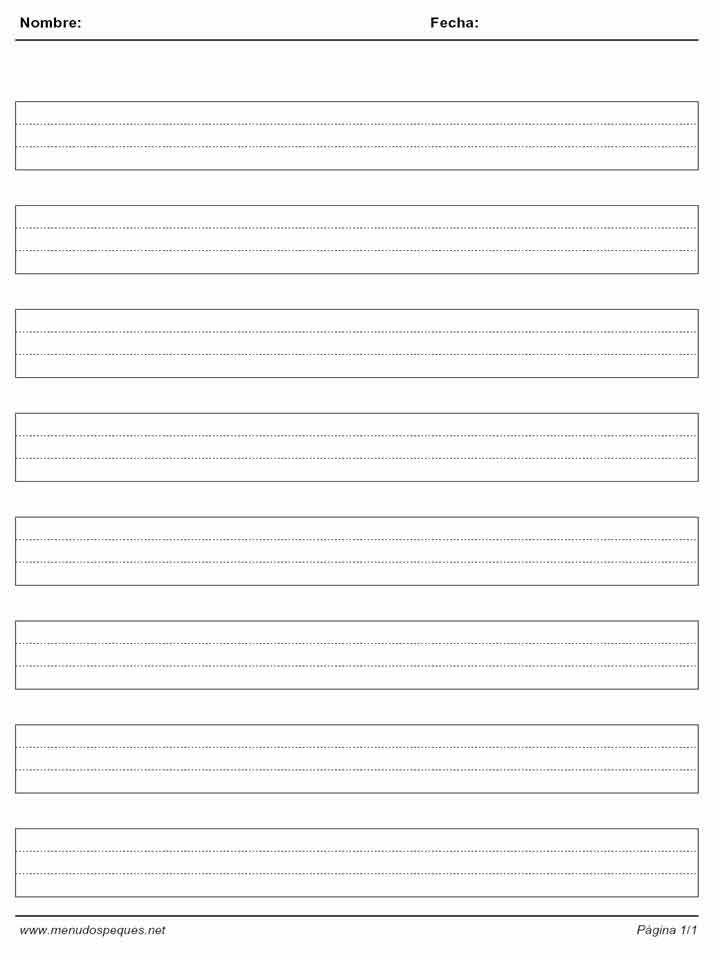 